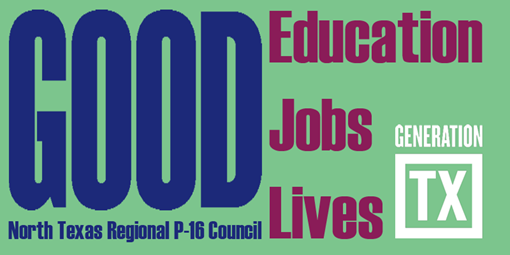 http://ntrp16.org/North Texas Regional P-16 Council Meeting AgendaSeptember 29, 2015     9:00 am – 12:00 pmDenton ISD Professional Development Center, Pecan Room1212 Bolivar Street, Denton, TX 76201(940) 369-0650
Greetings, Introductions and Refreshments (9:00– 9:10)			Jean KellerWelcome and thanks to Denton ISD                                                        	     Mike Mattingly Approval of the May 5, 2015 Minutes and Proposed Changes		Ray de los SantosTo Vision, Mission, and Strategic Actions (9:10 - 9:20)Updates and Announcements from Council Members (9:20 – 9:35)Updates on AVATAR and GenTX Grants  (9:35- 9:50)                                 Mary HarrisGap Analysis Report and Accountability Measures (9:50 – 10:05)	V. Barbara Bush Program	(10:05– 11:10)Reflections on 2015 Legislative Session and Actions			Lanet Greenhaw  Managing Director of EducationDallas Regional ChamberCommittee Meetings and Brief Reports of Action Plans for 2015-2016 (11:10-12:00)     1.    Communications & Networking & Social Media – Jeffrey Miller & Jann Miles 2.    Funding & Sustainability – Don Perry & Ray de los Santos3.    Professional Development – Barbara Lerner & Kathy Wright-Chapman4.    Research, Assessment, & Accountability – V. Barbara Bush Adjourn             Update Your Calendars for 2015-16 NTRP-16 Council Meeting Dates and Programs9:00am – 12:00 pm DatePlaceHostTopicsProgram LeaderSeptember 29, 2015Denton ISDMike MattinglyLegislative UpdateJean KellerDecember 1,    2015ESC 11Kathy Wright ChapmanCareer Pathways - K-12 and BeyondCynthia Miller & Don PerryFebruary 16, 2016ESC 10 Abrams Facility, Brazos RoomChris KanouseFull Service Education and Students and FamiliesKathy Wright-Chapman, Jeff Miller, & Chris KanouseMay 3, 2016Educate Texas Denise Devora & Denise Davis THECB 60x30 Strategic Plan – Marketability Skills Barbara Lerner & Brenda Kihl